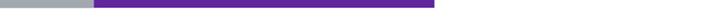 Jonathan Longername
Vice President

Institutional Advancement
100 University Parkway, Macon, Georgia 31206 
O:  478.471.0000  F:  478.471.0000 
jonathan.longername@mga.edu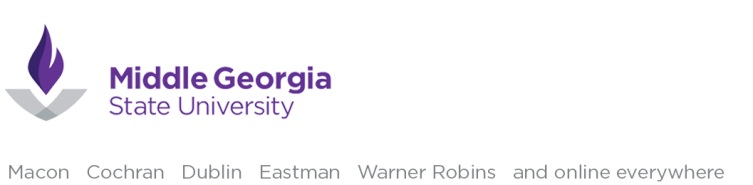 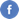 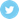 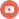 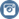 